　負担限度額認定申請に係る提出書類の注意事項　●ア　介護保険負担限度額認定申請書裏面の『記入例』を参考に、記入もれのないようご確認ください。○配偶者に関する事項　　　配偶者は世帯分離している場合（同一世帯でない場合）も記入が必要です。市が戸籍及び所得照会を行う場合がありますので、すべて記入されているかご確認ください。○預貯金等に関する事項　　　本人及び配偶者の預貯金等の資産の額は、※自己申告が基本となります。○非課税年金に関する事項非課税年金を受給されている方は種別（遺族年金・障害年金）を※必ず○で囲んでください。※虚偽の申告があった場合は、支給された額及び最大２倍の加算金を返還していただくことがあります。●イ　同意書（申請書裏面）本人及び配偶者が自己申告した預貯金等の額について、市が金融機関に照会することへの同意書の提出が法律で定められています。同意書に記入がない場合、市から申請書を返送し、記入のうえ、再度提出いただくことになり、認定が遅れる場合がありますので十分確認してください。●ウ　預貯金等の資産の額がわかる書類を添付してください。配偶者「有」の方は、本人に加え、配偶者名義の通帳等の写しも添付してください。借入金・住宅ローン等の負債がある場合は、預貯金等から差し引いて計算します。（借用証書等の写しを添付してください。）また、価格評価（通帳等の写し）は申請日の直近2か月以内の写し等を添付してください。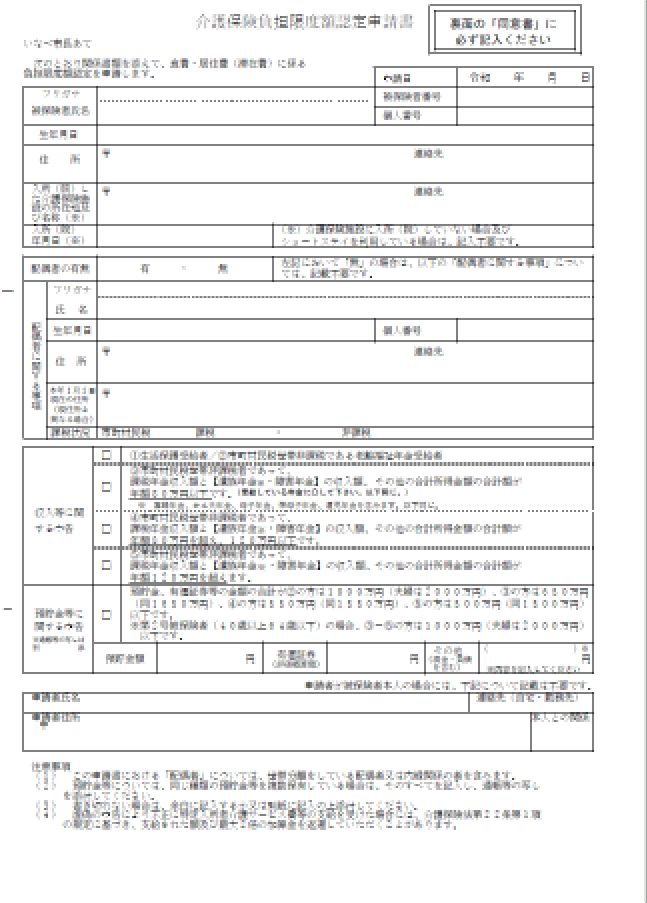 対象となる資産の種類必要な書類預貯金（普通・定期）本人名義及び配偶者名義の全ての通帳の写し（普通預金2～3か所＋定期預金のページ）①口座名義等の記載ページ（通帳表紙の裏面）②口座残高の記載ページ（普通預金：最終の記帳ページ（＋年金入金ページ））※残高の最終取引日が申請日の2か月前までのもの※申請前に記帳してください。※年金が入る口座は、年金の入金が確認できるページの写しも必要です。有価証券証券会社や銀行、信託銀行の口座名義等の残高の記載箇所の写し金・銀（積立購入を含む）など、購入先の口座残高によって時価評価額が容易に把握できる貴金属購入先の銀行等の口座名義等と口座残高の記載場所の写し現金（いわゆるタンス預金）自己申告：申請書にその額を記入する。